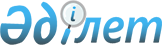 Республикалық меншіктің кейбір мәселелері туралыҚазақстан Республикасы Үкіметінің 2014 жылғы 19 желтоқсандағы № 1356 қаулысы

      «Мемлекеттік мүлік туралы» 2011 жылғы 1 наурыздағы Қазақстан Республикасының Заңы 114-бабының 1-тармағына сәйкес Қазақстан Республикасының Үкіметі ҚАУЛЫ ЕТЕДІ:



      1. Осы қаулыға қосымшаға сәйкес республикалық мүлік заңнамада белгіленген тәртіппен Қазақстан Республикасы Ішкі істер министрлігі Төтенше жағдайлар комитетінің теңгерімінен «Қазавиақұтқару» акционерлік қоғамының акцияларын төлеуге берілсін.



      2. Қазақстан Республикасы Қаржы министрлігінің Мемлекеттік мүлік және жекешелендіру комитеті Қазақстан Республикасы Ішкі істер министрлігінің Төтенше жағдайлар комитетімен бірлесіп, осы қаулыдан туындайтын шараларды қабылдасын.



      3. Осы қаулы қол қойылған күнінен бастап қолданысқа енгізіледі.      Қазақстан Республикасының

      Премьер-Министрі                                     К. Мәсімов

Қазақстан Республикасы    

Үкiметiнiң          

2014 жылғы 19 желтоқсандағы

№ 1356 қаулысына      

қосымша              

«Қазавиақұтқару» акционерлік қоғамының акцияларын төлеуге

берілетін республикалық мүліктің тізбесі
					© 2012. Қазақстан Республикасы Әділет министрлігінің «Қазақстан Республикасының Заңнама және құқықтық ақпарат институты» ШЖҚ РМК
				Р/с

№Мүліктің атауыСаныШыққан жылыЗауыттық нөмірі123451ЕС 145 тікұшағы1201194182ЕС 145 тікұшағы1201194353ЕС 145 тікұшағы1201194454ЕС 145 тікұшағы1201194485ЕС 145 тікұшағы1201295106ЕС 145 тікұшағы1201295317ЕС 145 тікұшағы1201295408ЕС 145 тікұшағы1201295549ЕС 145 тікұшағы12012955910ЕС 145 тікұшағы12012956011ЕС 145 тікұшағы12013957612ЕС 145 тікұшағы12013958213ЕС 145 тікұшағы12013958414ЕС 145 тікұшағы12013959215Ми-26 тікұшағы119873400121213316Ми-26 тікұшағы1198734001212137171-база үшін ЕС 145 тікұшақтарына техникалық қызмет көрсету үшін жерүсті жабдығы12012-182-база үшін ЕС 145 тікұшақтарына техникалық қызмет көрсету үшін жерүсті жабдығы12012-193-база үшін ЕС 145 тікұшақтарына техникалық қызмет көрсету үшін жерүсті жабдығы12012-204-база үшін ЕС 145 тікұшақтарына техникалық қызмет көрсету үшін жерүсті жабдығы12012-21Буксирлік сүйреуіш12011-22Сыртқы ілгіш12011-23Су шашатын құрылғы12011-24Қосымша сыртқы жанармай багы12011-Барлығы:Барлығы:24